Государственное бюджетное учреждение дополнительного образования«Центр дополнительного образования Липецкой области» Региональный ресурсный центр«Ассоциации робототехников и организаций, использующих конструкторы образовательной робототехники в учебно-воспитательном процессе»ПОЛОЖЕНИЕО проведении регионального этапа Всероссийского робототехнического форума образовательных организаций «ИКаРёнок»/«ИКаР-старт»в очном форматесезон 2021-2022г. Липецк, 2022Общие положенияНастоящее положение определяет цели, порядок участия, организационное, методическое обеспечение, сроки проведения регионального этапа Всероссийского робототехнического Форума дошкольных образовательных организаций «ИКаРёнок» «ИКаР-старт» (далее – Форум). К участию в Форуме приглашаются педагоги и воспитанники дошкольных образовательных организаций, обучающиеся начальной школы, учреждений дополнительного образования и их  родители. Тема Форума «ИКаРёнок» / «ИКаР-старт» сезона 2021-2022 года - «Секреты простых механизмов». Итоговым мероприятием сезона 2021/22 является Всероссийский этап соревнований «Инженерные Кадры России» в рамках Всероссийского молодёжного робототехнического фестиваля «РобоФест-2022».Организатором Форума является ГБУ ДО «Центр дополнительного образования Липецкой области» - региональный ресурсный центр и «Ассоциации робототехников и организаций, использующих конструкторы образовательной робототехники в учебно-воспитательном процессе».Основными целями Форума являются приобщение детей до 10 лет к техническому творчеству; формирование сообщества педагогов и детей, занимающихся инновационной деятельностью; расширение сетевого взаимодействия образовательных организаций.Основными задачами Форума являются:развитие познавательного и творческого потенциала детей до 10 лет выявление одарённых детей, склонных к изобретательской деятельности;формирование виртуальной методической площадки;взаимодействие с промышленными предприятиями;диссеминация педагогического опыта;расширение сетевого взаимодействия образовательных организаций;формирование сообщества педагогов, занимающихся инновационной деятельностью;оказание информационной и методической поддержки средствами сетевой методической службы.Форум проходит в несколько этапов:Защита творческого проекта;«Инженерная книга»;Конкурсные задания «Квест»;Работа с родителями – «Машина Голдберга».Проведение сезона соревнований состоит из нескольких этапов:Участники Форума и условия участияНа Форум приглашаются следующие категории участников:Педагоги, заместители по УВР, руководители с опытом работы, занимающиеся инновационной деятельностью, внедряющие новые формы работы;Команды в составе двух детей, педагога, под руководством которого подготовлен проект, у детей дошкольного возраста родителей.Тема творческого проекта для детей дошкольного возраста «Механизмы в профессии».В создании конструкций проекта можно использовать различные образовательные конструкторы (приветствуются движущиеся механизмы, использование различных передач, датчиков), дополнительный и бросовый материал.У каждой команды должны быть название, эмблема и девиз, отражающее специфику представленной продукции и отрасли промышленности региона.Обязательно сопровождение детей родителями (законными представителями).Состав команды на конкурс:команда в категории «ИКаРенок» (в составе 2-х воспитанников, одного тренера и 2-х родителей);команда в категории «ИКаР-старт» (в составе 2-х детей в возрасте до 10 лет и одного тренера).Организация и проведение ФорумаКонкурсные материалы (инженерная книга и видео защиты творческого проекта) подаются в оргкомитет по электронной почте: ikarLip@yandex.ru в срок до 09.03.2022 года включительно. В теме письма необходимо указать: «Название образовательной организации_ИКаРёнок(ИКаР-старт)_2022_название команды». Конкурсные испытания «Секреты простых механизмов» проходят в  очно-заочной форме:представление и защита творческого проекта «Механизмы в профессии»: очно-заочно (Приложение 1)командное выполнение заданий «Секреты простых механизмов»: очно (Приложение 2)«Инженерная книга»: заочно (Приложение 3)Руководство Форумом.Для подготовки и проведения Форума создаётся Оргкомитет.Оргкомитет Форума:- принимает заявки участников Форума;- утверждает состав жюри Форума:- принимает решение о награждении победителей и призеров Форума. Подведение итогов ФорумаПравила определения победителей:абсолютным победителем становится команда, набравшая наибольшее количество баллов по четырем конкурсным испытаниям (представление видеоматериала творческого проекта, «Паспорт изобретения», защита творческого проекта);абсолютным победителем соревнований «ИКаРенок», «ИКаР - Старт», а также победителем, занявшим призовое первое место в номинациях, может стать только одна команда;победителями соревнования считаются первые три участника (первое, второе, третье место) в каждой номинации;баллы детей за конкурсные испытания суммируются, при этом в каждом направлении будет определен свой победитель.Победители и призеры награждаются Дипломами. Всем участникам Форума предоставляется сертификат.Особые положения ФорумаУчастники Конкурса представляют Государственному бюджетному учреждению дополнительного образования «Центр дополнительного образования Липецкой области» право:на публичное использование работ, предоставленных на Конкурс и их демонстрацию в информационных, презентационных и прочих целях;обработку своих персональных данных.Участие в Конкурсе означает полное согласие и принятие правил данного Положения.Контактная информацияПо всем вопросам организации и проведения Конкурса обращаться в Оргкомитет по адресу: г. Липецк, ул. 9 Мая, д. 20.E-mail: ikarLip@yandex.ruТелефон: +7 (4242) 43-10-32 – отдел IT-bit.Приложение 1Конкурсное испытание «Механизмы в профессии»Выполняя работу над проектом, командам необходимо:познакомиться с работой одного из производственных предприятий или смежных с промышленным производством областей сельского хозяйства,образования, науки, техники, военного дела и искусства своего региона;познакомиться с основными профессиями людей, которые работают на этом предприятии;предложить своё видение того, как можно расширить работу этого предприятия, и какие профессии будут востребованы на этом предприятии в будущем;проявить фантазию, смекалку, не стандартное решение с применением технологии ТРИЗ.Конкурсный этап «Видеозащита проекта»Допускается добавление титульного листа.Видеоролики с нарушением следующих требований на конкурс не принимаются     и не оцениваются!Технические требования к видеоролику:формат файла mp4;качество видео не менее 1280 х 720 р;продолжительность не более 3 минут;видеоролик начинается с титульного листа, на котором отражено: название образовательного учреждения, название проекта, авторы, город, логотип «ИКаРёнка» или «ИКаР-старт»;в ролике присутствует вся команда (дети, педагог, родители у детей дошкольного возраста), защищают проект дети.Критерии оценивания творческой видео-презентации проектаПриложение 2Конкурсное испытание «Секреты простых механизмовКомандное выполнение заданий состоит из трех конкурсных заданий, направленных на развитие конструктивных навыков, внимания, памяти, логического и алгоритмического мышления, творческого воображения, умения работать в команде. «Квест-игра» – командное выполнение заданий, направленных на развитие изобретательности, творческого воображения, конструктивных навыков, внимания, памяти, логического мышления, умения работать в команде.«Квест-игра - Весёлые шестерёнки»В испытании участвуют все команды одновременно.Оборудование: набор деталей «Весёлые шестеренки», игровое поле, карточка с заданием, сигнальный флажок.Случайным образом судьей выбирается одна карточка из входящих в набор.На карточке изображение игрового поля с разметкой 100 квадратов с отверстиями.Красной меткой обозначены квадраты начала и конца цепочки.Команда кладёт карточку перед собой на стол. Одновременно начинает сборку по сигналу судьи.Задача команды – в соответствии с заданием на карточке, используя шестеренки, построить непрерывную цепь, так чтобы все шестерёнки взаимодействовали друг с другом (чем меньше использовано шестеренок, тем лучше). Участник крутит первую шестеренку, которая передает движение по цепи к последней шестерёнке. (Карточки имеют разный уровень сложности).После того, как цепь построена, необходимо поднять флажок, сказать«готово!», что является сигналом о завершении задания.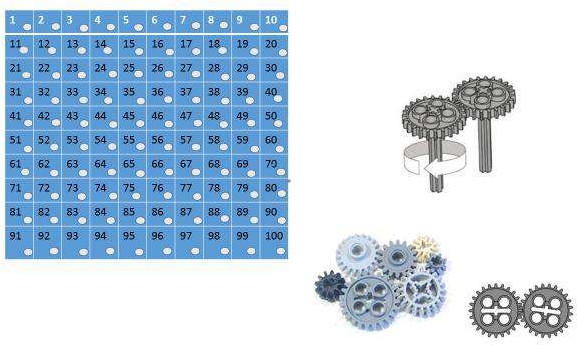 Критерии оценки конкурсного задания «Весёлые шестерёнки»:«Квест-игра - Механизмы»Оборудование: Карточки-задания, набор конструктора Lego на каждую команду.Задача команды: Каждой команде выдается карточка-задание и набор конструктора Lego. Команде необходимо собрать предложенный механизм по образцу без схемы сборки. Рассказать о значении данного механизма, о возможности его использования.Пример : 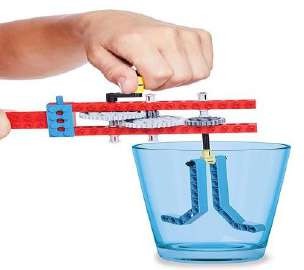 Критерии оценки конкурсного задания «Механизмы»:«Квест-игра Лего мобиль»Оборудование: набор лего деталей, воздушный шар, соревновательное поле«ИКаРёнок»Задача команды: участники команды должны собрать «Лего мобиль» и запустить его с помощью воздушного шарика на соревновательном поле «ИКаРёнок».Пример: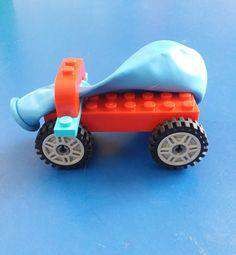 Регламент проведения практической части конкурсного задания (Лего мобиль):На выполнение практической части задания отводится 5 минуты или 3 попытки (что закончится раньше). Результат команды определяется по лучшей попытке.«Лего мобиль» устанавливается перед линией «Старт».Судья даёт команду «На старт, внимание, марш!» и начинает отсчёт общего времени выполнения задания/количества попыток и времени попытки.Участник команды запускает «Лего мобиль» для исполнения задания.Ответственное лицо фиксирует результаты - пройденное расстояние (последнюю горизонтальную метку), попадание в ворота (финишную отметку, если попал в ворота), время прохождения поля.При пересечении «Лего мобилем» каждой горизонтальной линии на поле из
5-ти линий команде начисляется по 5 очков, при пересечении линии «Финиш» и прохождения до финишных отметок (20, 40, 60, 80 или 100) к начисленным очкамприбавляется количество очков (2, 4, 6, 8 или 10 соответственно). По окончанию практической части конкурса участники ранжируются в зависимости от набранных очков. Помимо набранных очков, регистрируется время прохождения поля. При равном количестве очков побеждает команда, прошедшая дистанцию за наименьшее время.Критерии оценки конкурсного задания «Лего мобиль»:Проектное задание совместно с родителями:«Основа машины Голдберга»: простые механизмы. Участвуют все члены команды:«ИКаРёнок» - 2 ребенка, 2 родителя, 1тренер«ИКаР-старт» - 2 ребенка,1 тренерЗадача команды: собрать из имеющихся деталей лего и дополнительных материалов элемент «машины Голдберга».Требования к машине Голдберга:машина должна быть безопасной в использовании;машина должна быть надёжной и воспроизводимой;минимальное число шагов машины – 3;время работы машины – не менее 15 секунд и не более 2 мин;Критерии оценки проектного задания «Основа машины Голдберга»: простые механизмы.Приложение 3Инженерная книгаВ «Инженерной книге» представлены этапы работы над проектом, содержательное описание проекта. Инженерные книги команд всеми членами жюри Форума оцениваются заочно до начала конкурсных испытаний «Механизмы в профессии».«Инженерная книга»предоставляется для оценки в электронном виде, на соревнования привозится оригинал;представляет из себя «летопись проекта» - отражает этапы работы над проектом;заполняется от имени детей, педагогом совместно с детьми, родители могут быть также привлечены по желанию;при оформлении можно использовать карандаши, краски, фломастеры, аппликации, фотографии и другие дополнительные материалы;в книге допускается использование qr-кодов для ссылок на дополнительные материалы по работе над проектом (видеоролики с занятий, экскурсий, презентаций проекта, фотографий с занятий и др.);в книге должны быть представлены схемы и идеи детей, должны отражаться все этапы работы над проектом. Эти страницы (оригиналы) должны быть добавлены в инженерную книгу в конце в качестве Приложения.Размер инженерной книги:Основная часть с описанием проекта – от 7 до 20 страниц,Приложение с работой детей – от 5 до 15 страниц.На титульном листе указывается полное наименование образовательной организации, Ф.И.О. разработчиков, должность педагога, наименование проекта. Электронный вариант «Инженерной книги» направляется в оргкомитет не менее чем за 2 недели до срока очной защиты проектов.Структура инженерной книги и критерии её оценки размещены в Таблице«Критерии оценки инженерной книги» ниже.Критерии оценки «Инженерной книги»Этап сезонаКатегория участниковКвота на участиеРегиональныйКоманды региона,подавшие заявки на участиеСогласуется срегиональным оргкомитетомВсероссийскийКоманды с высоким рейтингом по результатам предыдущего этапа, рекомендованные региональными оргкомитетами соревнований1 команда от ресурсного центра18.02.2022Начало Конкурса18.02.2022 – 03.03.2022Регистрация участников на сайте18.02.2022 – 09.03.2022Предоставление конкурсной документация10.03.2021 – 12.03.2022Экспертная оценка12.03.2022Награждение финалистов и лауреата12.03.2022Завершение Конкурса№Критерии оценки проектаПоказателиМакс. балл1Соответствие тематикесоревнования– не соответствует;– соответствует частично (присутствуют элементы тематики);– соответствует полностью.22Оригинальность идеи, творческий подход, целостность художественного образа, артистичность– защиту проекта проводят в основном взрослые;– защита проекта имеет больше реферативный характер, творческие элементы отсутствуют;– проявления творчества, индивидуальности в проекте присутствуют;– нестандартные исполнительские решения.33Качество и   эстетика выполнения работы, проекта в целом– не соответствует;– соответствует частично;– соответствует полностью.24Соотношение работы и возраста автора– не соответствует;– соответствует полностью.15Наличие различных механических иэлектронных устройств– не соответствует;– соответствует частично;2 – соответствует полностью.26Техническая сложность (сложность конструкции, движущиеся механизмы, различные соединения деталей и т.д.)– нет технически сложных объектов,– технически сложным является 1 объект в проекте;– сложными являются несколько объектов (50% проекта);– весь проект – это комплекс сложных конструкций.37Качество выступления и командная работа при защите проекта– защиту проекта проводят в основном взрослые;– команда сбивается, не ориентируется в проекте, демонстрационный материал не используется или используется частично;– команда рассказывает чётко,демонстрируя проект, но не видно степень организованности группы;– высокая степень организованности группы, распределение ролей, команда с чётким пониманием рассказала и продемонстрировала проект, прекрасно в нём ориентировалась.38Степень участия всех членов команды– защиту ведут только взрослые;– ведущую роль в защите проекта играют взрослые;– проект защищают дети, но с помощью взрослых (подсказки или демонстрация проекта взрослыми);– проект представляется полностью детьми, взрослые играют второстепенную роль.39Соответствие техническим требованиям (длительность ролика, формат видео, качество изображения, титульный лист)– не соответствует;– соответствует частично;– соответствует полностью.2Общий баллОбщий баллОбщий балл21№КритерииМаксимальный баллБалл1.Количество используемыхшестерёнокЗа каждую используемую шестерёнку начисляется 1 б.Чем меньше шестерёнок, тем лучше.2.Правильность выполнения задания всоответствии с карточкой2 б. - не соответствует заданию;1 б. - выполнено частично в соответствии с заданием;0 б. - выполнено все в соответствии с заданием правильно.3.Скорость выполненияБаллы за скорость выполнения начисляются по занятому месту:1 место - 1 балл, 2 место - 2 балла, и т.д. Фиксируется время (сек.)4.Работа в  командеб. - работу выполняли совместно, слаженно;б. - несогласованность действий в команде; 2 б. - работу выполнял один участник.Общий балл:Общий балл:№КритерииБалл1.Скорость выполнения заданияБаллы за скорость выполнения начисляются по занятому месту:1 место - 2 балл, 2 место - 1 балла, и т.д. Фиксируется время (сек.)2.Точность выполнения2 - выполнено без ошибок;- допущена 1 ошибка;0 - балла и более – по количеству допущенных ошибок3.Работа в команде2 - работу выполняли совместно, слажено; 1 - несогласованность действий в команде; 0 - работу выполнял один участник.Общий баллОбщий балл№Критерии оцениванияКритерии оцениванияМаксимальный баллМаксимальный баллБалл1.Баллы за прохождениепоперечных меток на полеБаллы за прохождениепоперечных меток на поле0 баллов – «Лего мобиль» не поехал,5 баллов, 10 баллов, 15 баллов, 20 баллов, 25 баллов0 баллов – «Лего мобиль» не поехал,5 баллов, 10 баллов, 15 баллов, 20 баллов, 25 баллов2.Балл за прохождение финишных отметокдо0 баллов – «Лего мобиль» не доехал до финишных отметок,2 балла, 4 балла, 6 баллов, 8 баллов, 10 баллов0 баллов – «Лего мобиль» не доехал до финишных отметок,2 балла, 4 балла, 6 баллов, 8 баллов, 10 баллов3.Время прохождения поляВремя прохождения поляФиксируется,	имеет	значение	только одинаковом числе баллов по п.п. 1-2при4.Работа командев2 - работу выполняли совместно, слаженно;1 - несогласованность действий в команде;2 - работу выполняли совместно, слаженно;1 - несогласованность действий в команде;Общий балл:Общий балл:Общий балл:Общий балл:Общий балл:КритерииМакимальный балл1. Количество шагов1балл за каждый шаг2. Не вмешательство человека с момента запуска и до полной ее остановкиснимается 1 балл за 1 вмешательство3. Работоспособность механизмовОт 1 до 3 баллов4. Командная работа2	балла – работу выполняли совместно, слаженно;1 балл - несогласованность действий в команде;Умение презентовать проект2 балла - в презентации участвуют все члены команды, четкость, поясняют действия механизмов, последовательность изложения мысли, креатив и творческий подход; 0-балл – члены команды не	 могут пояснить действия механизмовСтруктура инженерной книгиСтруктура инженерной книгиСтруктура инженерной книгиКритерии оценки проектаКритерии оценки проектаКритерии оценки проектаКритерии оценки проектаПоказателиБаллБаллБаллБалл1. Идея и общее содержание проекта1. Идея и общее содержание проекта1. Идея и общее содержание проектаСоответствие тематике соревнований и тематике ФорумаСоответствие тематике соревнований и тематике ФорумаСоответствие тематике соревнований и тематике ФорумаСоответствие тематике соревнований и тематике Форума0 – не соответствует;1 – соответствует частично;2 – соответствует полностью.22222.Подробность описания,содержательность работы по проекту2.Подробность описания,содержательность работы по проекту2.Подробность описания,содержательность работы по проекту2.Подробность описания,содержательность работы по проекту– в работе отсутствует раздел «Приложение» с идеями и схемами, которые сделали дети- в работе плохо просматривается структура, она носит реферативный характер;- в работе отсутствуют один или несколько основных разделов, носит исследовательский характер;– содержание проекта подробно описано и хорошо структурировано, работа имеет форму проекта.3333История вопроса исуществующие способы решения, выбор оптимального  варианта исполненияИстория вопроса исуществующие способы решения, выбор оптимального  варианта исполненияИстория вопроса исуществующие способы решения, выбор оптимального  варианта исполнения3.Обоснование значимости,актуальности и востребованности проектируемого результата3.Обоснование значимости,актуальности и востребованности проектируемого результата3.Обоснование значимости,актуальности и востребованности проектируемого результата3.Обоснование значимости,актуальности и востребованности проектируемого результата- изучение вопроса не является актуальным в настоящее время;- представленная работа привлекает интерес своей актуальностью и востребованностью;- проект уникален, хорошо продуман, имеет реалистичное решение, демонстрирует творческое мышление участников и будет востребован.22224. Учет специфики региона (региональный компонент)4. Учет специфики региона (региональный компонент)4. Учет специфики региона (региональный компонент)4. Учет специфики региона (региональный компонент)0 – в проекте не отражена региональная специфика;1- в проекте не в полной мере отражено своеобразие региона; в продуктивной деятельности детей отражено частично;2 - в проекте отражено своеобразие региона (природно- экологическое,географо­демографическое, этническое, национальное, историческое); региональная специфика отраслей промышленности, культуры отражена в продуктивной деятельности детей22223. Описание процесса подготовки проекта3. Описание процесса подготовки проекта3. Описание процесса подготовки проекта5. Комплексное исследование ирешения на основе исследования5. Комплексное исследование ирешения на основе исследования5. Комплексное исследование ирешения на основе исследования5. Комплексное исследование ирешения на основе исследования- исследование проводилось фиктивно; детям были предложены варианты готовых решений;- наличие в проекте описания проблем, встретившихся в ходе работы над проектом и их решения;– комплексное описание работы над проектом, описание проблем видно, как в основном разделе книги, так и в «Приложении» – командой была продемонстрирована высокая степень изученности материала при подготовке к проекту, были указаны источники, используемые в процессе решения задач проекта, были четко и ясно сформулированы результаты исследования.Результаты представлены как в основном разделе книги, так и в «Приложении»33336. Разнообразие форм организации и методов обучения с воспитанниками6. Разнообразие форм организации и методов обучения с воспитанниками6. Разнообразие форм организации и методов обучения с воспитанниками6. Разнообразие форм организации и методов обучения с воспитанниками0 – педагог создал проект сам, дети лишь пассивные исполнители;прослеживаются консервативные, учебно-дисциплинарные методы обучения; дети малоактивны в проектной деятельности, велика роль педагога;в проекте используются разнообразные методы и формы в соответствии с ФГОС ДО, но они не направлены на зону опережающего развития;представленный в проекте материал направлен на активное развитие познавательных способностей детей, приобретение новых знании по теме. Это находит свое отражение в продуктивных видах деятельности - дети участвуют в образовательных мини проектах, тематических праздниках и т.д.0 – педагог создал проект сам, дети лишь пассивные исполнители;прослеживаются консервативные, учебно-дисциплинарные методы обучения; дети малоактивны в проектной деятельности, велика роль педагога;в проекте используются разнообразные методы и формы в соответствии с ФГОС ДО, но они не направлены на зону опережающего развития;представленный в проекте материал направлен на активное развитие познавательных способностей детей, приобретение новых знании по теме. Это находит свое отражение в продуктивных видах деятельности - дети участвуют в образовательных мини проектах, тематических праздниках и т.д.0 – педагог создал проект сам, дети лишь пассивные исполнители;прослеживаются консервативные, учебно-дисциплинарные методы обучения; дети малоактивны в проектной деятельности, велика роль педагога;в проекте используются разнообразные методы и формы в соответствии с ФГОС ДО, но они не направлены на зону опережающего развития;представленный в проекте материал направлен на активное развитие познавательных способностей детей, приобретение новых знании по теме. Это находит свое отражение в продуктивных видах деятельности - дети участвуют в образовательных мини проектах, тематических праздниках и т.д.0 – педагог создал проект сам, дети лишь пассивные исполнители;прослеживаются консервативные, учебно-дисциплинарные методы обучения; дети малоактивны в проектной деятельности, велика роль педагога;в проекте используются разнообразные методы и формы в соответствии с ФГОС ДО, но они не направлены на зону опережающего развития;представленный в проекте материал направлен на активное развитие познавательных способностей детей, приобретение новых знании по теме. Это находит свое отражение в продуктивных видах деятельности - дети участвуют в образовательных мини проектах, тематических праздниках и т.д.33337. Взаимодействие с предприятиями, социальнымипартнерами7. Взаимодействие с предприятиями, социальнымипартнерами7. Взаимодействие с предприятиями, социальнымипартнерами7. Взаимодействие с предприятиями, социальнымипартнерами– социальные партнёры не привлекались;- в проекте указаны социальные партнеры / предприятия, описаны 1-2 формы взаимодействия;- в проекте представлены разнообразные формы взаимодействия с предприятиями /социальными партнерами, с кратким описанием, фотографиями, результатами по итогам взаимодействия - что нового узнали дети.– социальные партнёры не привлекались;- в проекте указаны социальные партнеры / предприятия, описаны 1-2 формы взаимодействия;- в проекте представлены разнообразные формы взаимодействия с предприятиями /социальными партнерами, с кратким описанием, фотографиями, результатами по итогам взаимодействия - что нового узнали дети.– социальные партнёры не привлекались;- в проекте указаны социальные партнеры / предприятия, описаны 1-2 формы взаимодействия;- в проекте представлены разнообразные формы взаимодействия с предприятиями /социальными партнерами, с кратким описанием, фотографиями, результатами по итогам взаимодействия - что нового узнали дети.– социальные партнёры не привлекались;- в проекте указаны социальные партнеры / предприятия, описаны 1-2 формы взаимодействия;- в проекте представлены разнообразные формы взаимодействия с предприятиями /социальными партнерами, с кратким описанием, фотографиями, результатами по итогам взаимодействия - что нового узнали дети.22224. Технологи ческая часть проекта8. Инженерноерешение, описание конструкций8. Инженерноерешение, описание конструкций8. Инженерноерешение, описание конструкций0 – конструкции взяты из готовых схем к наборам, описания отсутствуют;1- конструкции повторяют готовые решения (возможно - с небольшими изменениями), имеются фотографии и описание;- в конструкции проекта использовались интересные инженерные решения, но недостаточно полно отображена информация о них в инженерной книге;- в конструкции проекта использовались яркие инженерные решения, проект демонстрирует эффективность использования все возможных механических элементов.Основные механизмы сопровождаются схемами, фотографиями, с указанием дополнительного материала и деталей используемых конструкторов.0 – конструкции взяты из готовых схем к наборам, описания отсутствуют;1- конструкции повторяют готовые решения (возможно - с небольшими изменениями), имеются фотографии и описание;- в конструкции проекта использовались интересные инженерные решения, но недостаточно полно отображена информация о них в инженерной книге;- в конструкции проекта использовались яркие инженерные решения, проект демонстрирует эффективность использования все возможных механических элементов.Основные механизмы сопровождаются схемами, фотографиями, с указанием дополнительного материала и деталей используемых конструкторов.0 – конструкции взяты из готовых схем к наборам, описания отсутствуют;1- конструкции повторяют готовые решения (возможно - с небольшими изменениями), имеются фотографии и описание;- в конструкции проекта использовались интересные инженерные решения, но недостаточно полно отображена информация о них в инженерной книге;- в конструкции проекта использовались яркие инженерные решения, проект демонстрирует эффективность использования все возможных механических элементов.Основные механизмы сопровождаются схемами, фотографиями, с указанием дополнительного материала и деталей используемых конструкторов.0 – конструкции взяты из готовых схем к наборам, описания отсутствуют;1- конструкции повторяют готовые решения (возможно - с небольшими изменениями), имеются фотографии и описание;- в конструкции проекта использовались интересные инженерные решения, но недостаточно полно отображена информация о них в инженерной книге;- в конструкции проекта использовались яркие инженерные решения, проект демонстрирует эффективность использования все возможных механических элементов.Основные механизмы сопровождаются схемами, фотографиями, с указанием дополнительного материала и деталей используемых конструкторов.0 – конструкции взяты из готовых схем к наборам, описания отсутствуют;1- конструкции повторяют готовые решения (возможно - с небольшими изменениями), имеются фотографии и описание;- в конструкции проекта использовались интересные инженерные решения, но недостаточно полно отображена информация о них в инженерной книге;- в конструкции проекта использовались яркие инженерные решения, проект демонстрирует эффективность использования все возможных механических элементов.Основные механизмы сопровождаются схемами, фотографиями, с указанием дополнительного материала и деталей используемых конструкторов.0 – конструкции взяты из готовых схем к наборам, описания отсутствуют;1- конструкции повторяют готовые решения (возможно - с небольшими изменениями), имеются фотографии и описание;- в конструкции проекта использовались интересные инженерные решения, но недостаточно полно отображена информация о них в инженерной книге;- в конструкции проекта использовались яркие инженерные решения, проект демонстрирует эффективность использования все возможных механических элементов.Основные механизмы сопровождаются схемами, фотографиями, с указанием дополнительного материала и деталей используемых конструкторов.3339.Программирова-ние9.Программирова-ние9.Программирова-ние– в проекте нет программируемых моделей;- модель программируемая, но в проекте нет описания программы и пояснений;- проект работает с небольшим вмешательством человека, имеется скриншот программы, описание частичное;- в	 проекте имеется описание составленной программы, описан принцип работы. Собранное устройство работает автономно, либо с небольшим вмешательством человека. Роботы принимают решения на основе данных, полученных с датчиков.– в проекте нет программируемых моделей;- модель программируемая, но в проекте нет описания программы и пояснений;- проект работает с небольшим вмешательством человека, имеется скриншот программы, описание частичное;- в	 проекте имеется описание составленной программы, описан принцип работы. Собранное устройство работает автономно, либо с небольшим вмешательством человека. Роботы принимают решения на основе данных, полученных с датчиков.– в проекте нет программируемых моделей;- модель программируемая, но в проекте нет описания программы и пояснений;- проект работает с небольшим вмешательством человека, имеется скриншот программы, описание частичное;- в	 проекте имеется описание составленной программы, описан принцип работы. Собранное устройство работает автономно, либо с небольшим вмешательством человека. Роботы принимают решения на основе данных, полученных с датчиков.– в проекте нет программируемых моделей;- модель программируемая, но в проекте нет описания программы и пояснений;- проект работает с небольшим вмешательством человека, имеется скриншот программы, описание частичное;- в	 проекте имеется описание составленной программы, описан принцип работы. Собранное устройство работает автономно, либо с небольшим вмешательством человека. Роботы принимают решения на основе данных, полученных с датчиков.– в проекте нет программируемых моделей;- модель программируемая, но в проекте нет описания программы и пояснений;- проект работает с небольшим вмешательством человека, имеется скриншот программы, описание частичное;- в	 проекте имеется описание составленной программы, описан принцип работы. Собранное устройство работает автономно, либо с небольшим вмешательством человека. Роботы принимают решения на основе данных, полученных с датчиков.– в проекте нет программируемых моделей;- модель программируемая, но в проекте нет описания программы и пояснений;- проект работает с небольшим вмешательством человека, имеется скриншот программы, описание частичное;- в	 проекте имеется описание составленной программы, описан принцип работы. Собранное устройство работает автономно, либо с небольшим вмешательством человека. Роботы принимают решения на основе данных, полученных с датчиков.3335. Дизайн  и оформление5. Дизайн  и оформление10. Инженерная книга сделана совместнопедагогом с детьми10. Инженерная книга сделана совместнопедагогом с детьми10. Инженерная книга сделана совместнопедагогом с детьми10. Инженерная книга сделана совместнопедагогом с детьми– книга сделана только педагогом, работы детей нет;– книга оформлена с позиции работы над проектом детей совместно со взрослыми, есть «Приложение» с работой детей над проектом;– книга оформлена с позиции работы над проектом детей, дети оформляли и основную часть книги, и «Приложение». В оформлении книги есть детские рисунки, схемы, чертежи, qr-коды, другие элементы оформления.– книга сделана только педагогом, работы детей нет;– книга оформлена с позиции работы над проектом детей совместно со взрослыми, есть «Приложение» с работой детей над проектом;– книга оформлена с позиции работы над проектом детей, дети оформляли и основную часть книги, и «Приложение». В оформлении книги есть детские рисунки, схемы, чертежи, qr-коды, другие элементы оформления.– книга сделана только педагогом, работы детей нет;– книга оформлена с позиции работы над проектом детей совместно со взрослыми, есть «Приложение» с работой детей над проектом;– книга оформлена с позиции работы над проектом детей, дети оформляли и основную часть книги, и «Приложение». В оформлении книги есть детские рисунки, схемы, чертежи, qr-коды, другие элементы оформления.– книга сделана только педагогом, работы детей нет;– книга оформлена с позиции работы над проектом детей совместно со взрослыми, есть «Приложение» с работой детей над проектом;– книга оформлена с позиции работы над проектом детей, дети оформляли и основную часть книги, и «Приложение». В оформлении книги есть детские рисунки, схемы, чертежи, qr-коды, другие элементы оформления.– книга сделана только педагогом, работы детей нет;– книга оформлена с позиции работы над проектом детей совместно со взрослыми, есть «Приложение» с работой детей над проектом;– книга оформлена с позиции работы над проектом детей, дети оформляли и основную часть книги, и «Приложение». В оформлении книги есть детские рисунки, схемы, чертежи, qr-коды, другие элементы оформления.225. Дизайн  и оформление5. Дизайн  и оформление11. Оформление и оригинальность, дизайн11. Оформление и оригинальность, дизайн11. Оформление и оригинальность, дизайн11. Оформление и оригинальность, дизайн0 - работа оформлена аккуратно, но содержание работы над проектом описано неполно, нет композиционной целостности;работа оформлена аккуратно, представленный материал оформлен композиционно верно;работа оформлена интересно, присутствует композиционная целостность всего проекта, продумана система выделения; высокое качество эскизов, схем, рисунков, что обеспечивает доступность для восприятия0 - работа оформлена аккуратно, но содержание работы над проектом описано неполно, нет композиционной целостности;работа оформлена аккуратно, представленный материал оформлен композиционно верно;работа оформлена интересно, присутствует композиционная целостность всего проекта, продумана система выделения; высокое качество эскизов, схем, рисунков, что обеспечивает доступность для восприятия0 - работа оформлена аккуратно, но содержание работы над проектом описано неполно, нет композиционной целостности;работа оформлена аккуратно, представленный материал оформлен композиционно верно;работа оформлена интересно, присутствует композиционная целостность всего проекта, продумана система выделения; высокое качество эскизов, схем, рисунков, что обеспечивает доступность для восприятия0 - работа оформлена аккуратно, но содержание работы над проектом описано неполно, нет композиционной целостности;работа оформлена аккуратно, представленный материал оформлен композиционно верно;работа оформлена интересно, присутствует композиционная целостность всего проекта, продумана система выделения; высокое качество эскизов, схем, рисунков, что обеспечивает доступность для восприятия0 - работа оформлена аккуратно, но содержание работы над проектом описано неполно, нет композиционной целостности;работа оформлена аккуратно, представленный материал оформлен композиционно верно;работа оформлена интересно, присутствует композиционная целостность всего проекта, продумана система выделения; высокое качество эскизов, схем, рисунков, что обеспечивает доступность для восприятия226.Педагоги- ческая значимость6.Педагоги- ческая значимость12.Педагогическая значимость и тиражируемость проекта в других образовательных организациях12.Педагогическая значимость и тиражируемость проекта в других образовательных организациях12.Педагогическая значимость и тиражируемость проекта в других образовательных организациях12.Педагогическая значимость и тиражируемость проекта в других образовательных организациях- практическая значимость проекта не прослеживается или прослеживается минимально;- проект интересный, отдельные формы работы могут быть использованы педагогами в работе с детьми;- проект познавательный, практическая значимость высокая, результаты работы интересны, уникальны, проект может быть использован в других образовательных учреждениях в учебных целях.- практическая значимость проекта не прослеживается или прослеживается минимально;- проект интересный, отдельные формы работы могут быть использованы педагогами в работе с детьми;- проект познавательный, практическая значимость высокая, результаты работы интересны, уникальны, проект может быть использован в других образовательных учреждениях в учебных целях.- практическая значимость проекта не прослеживается или прослеживается минимально;- проект интересный, отдельные формы работы могут быть использованы педагогами в работе с детьми;- проект познавательный, практическая значимость высокая, результаты работы интересны, уникальны, проект может быть использован в других образовательных учреждениях в учебных целях.- практическая значимость проекта не прослеживается или прослеживается минимально;- проект интересный, отдельные формы работы могут быть использованы педагогами в работе с детьми;- проект познавательный, практическая значимость высокая, результаты работы интересны, уникальны, проект может быть использован в других образовательных учреждениях в учебных целях.- практическая значимость проекта не прослеживается или прослеживается минимально;- проект интересный, отдельные формы работы могут быть использованы педагогами в работе с детьми;- проект познавательный, практическая значимость высокая, результаты работы интересны, уникальны, проект может быть использован в других образовательных учреждениях в учебных целях.2213.	Список использованных и вдохновляющих материалов (печатные, электронные, интернет-ресурсы, экскурсии, фильмы и др.)13.	Список использованных и вдохновляющих материалов (печатные, электронные, интернет-ресурсы, экскурсии, фильмы и др.)13.	Список использованных и вдохновляющих материалов (печатные, электронные, интернет-ресурсы, экскурсии, фильмы и др.)13.	Список использованных и вдохновляющих материалов (печатные, электронные, интернет-ресурсы, экскурсии, фильмы и др.)– список использованных и вдохновляющих материалов отсутствует;- в списке не более 5 общеизвестных источников, не отражающих специфику проекта;– использованы литературные источники, Интернет-ресурсы, однако их привязка к проекту не всегда очевидна;- использованы уникальные источники, специализированные издания, СМИ, интернет-ресурсы, обычные и онлайн-экскурсии, фильмы и др. материалы, работающие на содержание проекта.– список использованных и вдохновляющих материалов отсутствует;- в списке не более 5 общеизвестных источников, не отражающих специфику проекта;– использованы литературные источники, Интернет-ресурсы, однако их привязка к проекту не всегда очевидна;- использованы уникальные источники, специализированные издания, СМИ, интернет-ресурсы, обычные и онлайн-экскурсии, фильмы и др. материалы, работающие на содержание проекта.– список использованных и вдохновляющих материалов отсутствует;- в списке не более 5 общеизвестных источников, не отражающих специфику проекта;– использованы литературные источники, Интернет-ресурсы, однако их привязка к проекту не всегда очевидна;- использованы уникальные источники, специализированные издания, СМИ, интернет-ресурсы, обычные и онлайн-экскурсии, фильмы и др. материалы, работающие на содержание проекта.– список использованных и вдохновляющих материалов отсутствует;- в списке не более 5 общеизвестных источников, не отражающих специфику проекта;– использованы литературные источники, Интернет-ресурсы, однако их привязка к проекту не всегда очевидна;- использованы уникальные источники, специализированные издания, СМИ, интернет-ресурсы, обычные и онлайн-экскурсии, фильмы и др. материалы, работающие на содержание проекта.– список использованных и вдохновляющих материалов отсутствует;- в списке не более 5 общеизвестных источников, не отражающих специфику проекта;– использованы литературные источники, Интернет-ресурсы, однако их привязка к проекту не всегда очевидна;- использованы уникальные источники, специализированные издания, СМИ, интернет-ресурсы, обычные и онлайн-экскурсии, фильмы и др. материалы, работающие на содержание проекта.33Общий баллОбщий баллОбщий баллОбщий баллОбщий баллОбщий баллОбщий баллОбщий баллОбщий баллОбщий баллОбщий балл3232